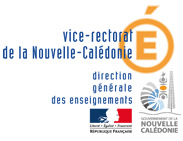 CANDIDATURE AU CONCOURS D’ENTREE EN 6ème SECTION INTERNATIONALE FRANCO AUSTRALIENNEAVIS DU DIRECTEUR D’ECOLENOM et prénom de l’élève :……………………………………………………….. Ecole : …….………………………………………………………………………….Adresse complète de l’élève :…………………………………………………………………………………………………………………………………...…………………………………………………………………………………….est candidat(e) au test d'entrée en classe de Sixième de section internationale franco-australienne des collèges Baudoux de Nouméa et Dumbéa Sur Mer.Ci-dessous quelques fondamentaux à observer pour étayer votre avis :motivation – régularité dans le travail – capacité de travail – participation pertinente – maîtrise des apprentissages.Vous pouvez y ajouter tous autres éléments à votre connaissance.Entourez votre avisTRES FAVORABLE	 	FAVORABLE		 RESERVE 	 DEFAVORABLEAppréciation motivée : …………………………………………………………………………………………………………………………………………………………………………………………………………………………………………………………………………………………………………………………………………..……………………………………………………………………………..……………………………………………………………………………………………………………………………………………………………………………………………………………………………………………………………………………………………………………………………………………………………………..……………………………………………………………………………..…………………………RAPPEL : en section internationale, les élèves de Sixième auront 4 heures de littérature australienne et 2,5 heures d'histoire-géographie supplémentaires par semaine en anglais par rapport à une Sixième ordinaire. Merci de tenir compte de cet élément dans votre appréciation.Cachet de l’école : 								Date et signatureRappel :Les parents des élèves de CM2 intéressés par une entrée en 6ème internationale anglais,  doivent adresser au Principal du collège centre de tests, au plus tard le vendredi 21 septembre 2018, les documents suivants :Fiche d’inscription, téléchargeable depuis le site internet du VICE-RECTORAT ;Avis motivé du Directeur, de la Directrice de l’école primaire d’origine,Photocopie de la synthèse du livret d'évaluation pour l'année de CM1 ;Photocopie de la synthèse du livret d'évaluation pour les 1er et 2ème trimestres de CM2.Une enveloppe libellée aux nom et adresse postale du candidat et timbrée au tarif en vigueur.